Name: __________________________________ Date: _____________________ Period: ____________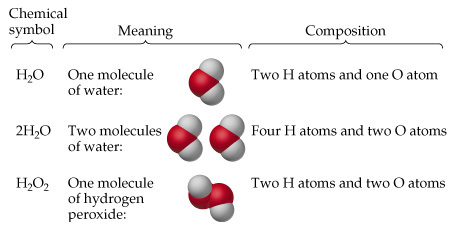 AcCounting for AtomsAh! Numbers! So many numbers! What does it all mean?Just like in mathematics where there is an order of operations (BEDMAS), there is a method to correctly count the number of atoms in a chemical expression. Read on to see how this works! For each of the following:Colour each element a different colourDraw the compound, showing the atomsWrite the total number of atoms of each element Write how many of each atom there is in each compound. Draw the following ionic compounds and write how many of each atom is present. Write how many of each atom there is in each compound. Draw each of the following chemical expressions. Then write the total number of each atom that is present.*CH3COO is the proper way to write the acetate ion. However, it can be thought of as C2H3O2. E.g. Ti(CH3COO)3 would have 1 Ti, 6 C, 9 H, 6 O. For each of the following, count the total number of each unique element. If you need, draw the expressions on a separate page. Level 1: Elements and SubscriptsEvery element symbol has a capital letter. Many elements have one or more lowercase letters after the capital letter. A subscript on the right of an element indicates the number of atoms of that element. If there is no subscript, there is only one of that element.O2MgCl2NaNO3Co2S3PF4CH3CH2OHCompoundCountingCompoundCountingCompoundCountingCaCO3Be3N2 CCl4H2ONaOHMgBr2	Level 2: Polyatomic Ions, Brackets, and SubscriptsFor ionic compounds containing polyatomic ions, a subscript on the right of a bracket indicates how many of that polyatomic ion are in the compound.Be3(PO4)2Mg(OH)2Ti2(CrO4)3 Ni(HS)3CompoundCountingCompoundCountingCr(CN)3(NH4)3PO4Sc2(Cr2O7)3Mg(CH3COO)2Level 3: Coefficients and AdditionLevel 3: Coefficients and AdditionLevel 3: Coefficients and AdditionA coefficient in front of a compound or element indicates how many of that compound or element.3Al2MgCl2A plus sign means the two elements/compounds are mixed together in a container. Draw the elements/compounds separately. Count elements one at a time (e.g. how much oxygen across the entire expression? How much hydrogen?)3H2O + 2O23H2O + 2O2Chemical(s)Draw and CountChemical(s)Draw and Count2PF32H2O2S32H2O + 3O23Mg(OH)22Ca(HSO3)2Putting it All TogetherFor each element, you may need to multiply three numbers together.Coefficient in front of compound or element Subscript next to elementSubscript outside of bracket containing elementIf you see a plus sign, then count the atoms in all compounds or elements first. Finally, add the counts for all repeated elements together.How many…?Subscript next to elementSubscript outside of bracket containing elementCoefficient MultiplyOxygen in  3H2O1N/A31 x 3 = 3Oxygen in  4Ni(NO3)23243 x 2 x 4 = 24Nickel in  2Ni(NO3)31N/A21 x 2 = 2Oxygen in  N2O4Vanadium in  2V(HSO3)4Oxygen in  2V(HSO3)4Hydrogen in  2V(HSO3)4Chromium in 4Mn2(CrO4)3Iron in  2Fe2S3Hydrogen in (NH4)3PCarbon in  3Rb2CO3Carbon in  Cr(CH3COO)3*Hydrogen in  2Mg(CH3COO)2*2BF3 + 3N2B: _____		F: _____		N: _____3CO2 + 4H2OC: _____ 		O: _____ 		H: _____2C3H8 + H2SO43N2 + Ca(NO3)2P2Cl4 + 2CuCl22S8 + Mn2(SO3)3H3PO4 + 3NaOH3C2H5OH + 5O2